VOLUNTEERS ESTABLISH PRAIRIE AND WOODLAND PLANTS ON CAMPUS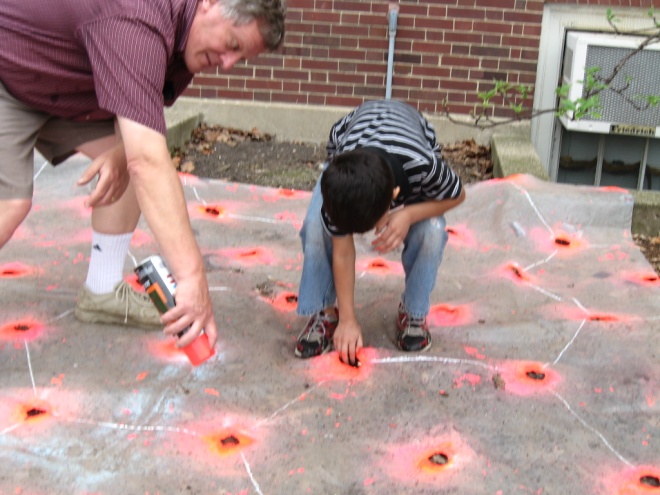 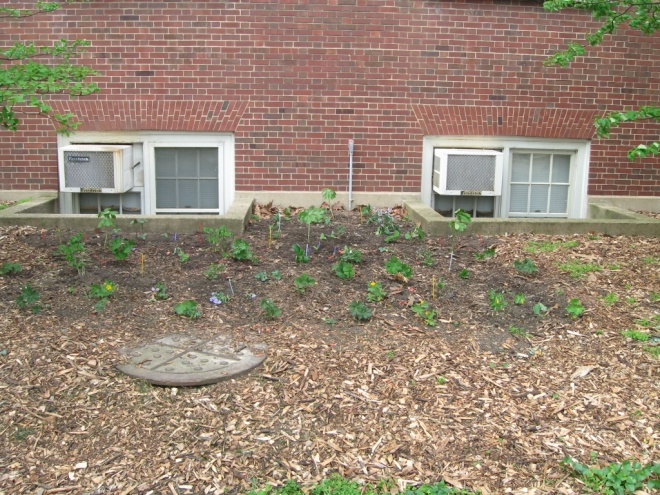 Paint spayed over holes in a plastic sheet mark future plant locations at the Natural Resources Building  (NRB) on campus. Twenty species of woodland wildflowers were planted in five plots in front of the NRB.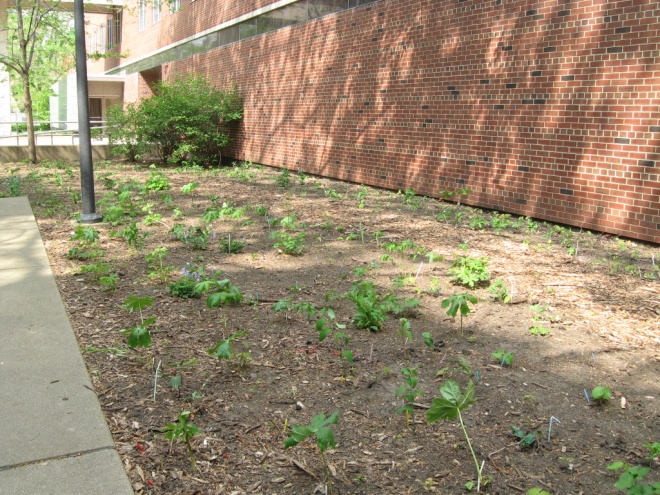 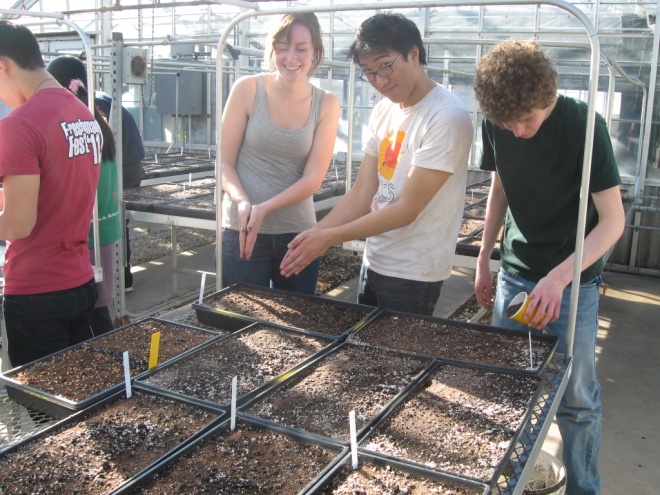 More woodland wildflowers are between the two entrances to Burrill Hall near the Quad. SECS and Red Bison started prairie seeds in the Turner Hall greenhouse.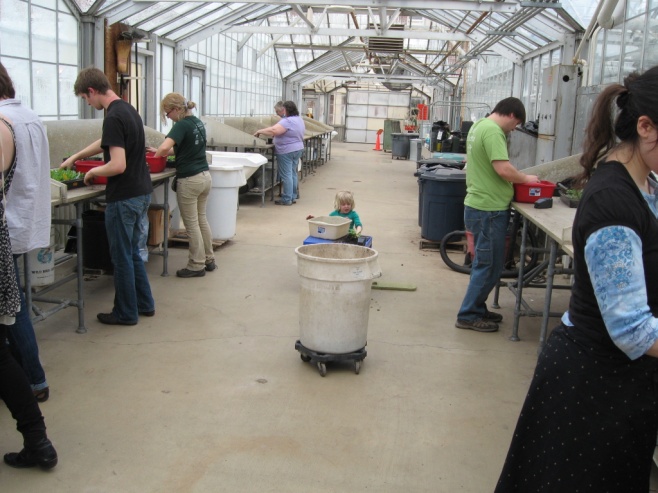 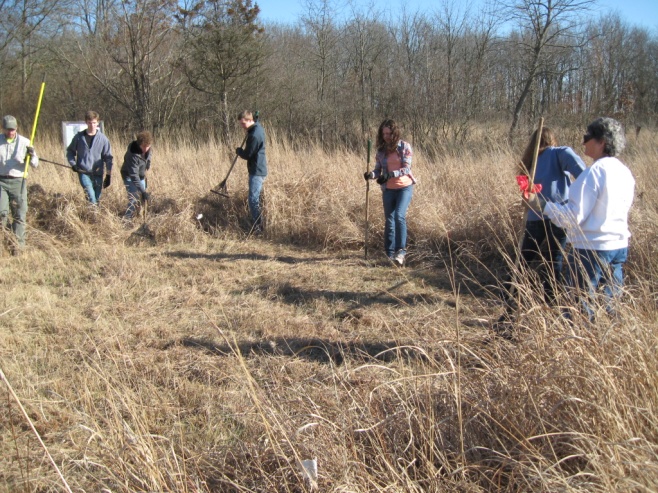 Volunteers ranging in age from 4 to 70+ transplanted seedlings to small pots. Meanwhile Allerton Allies and students cleared 4 large circles in the Allerton Park prairie. 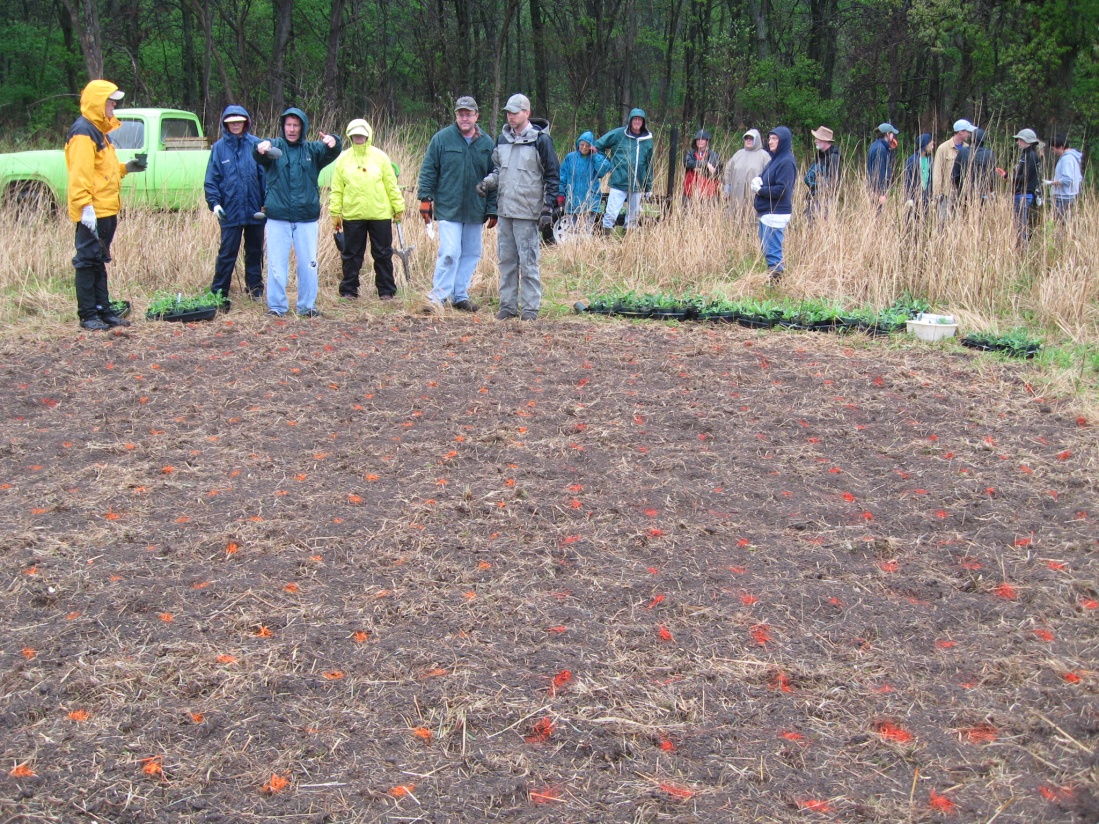 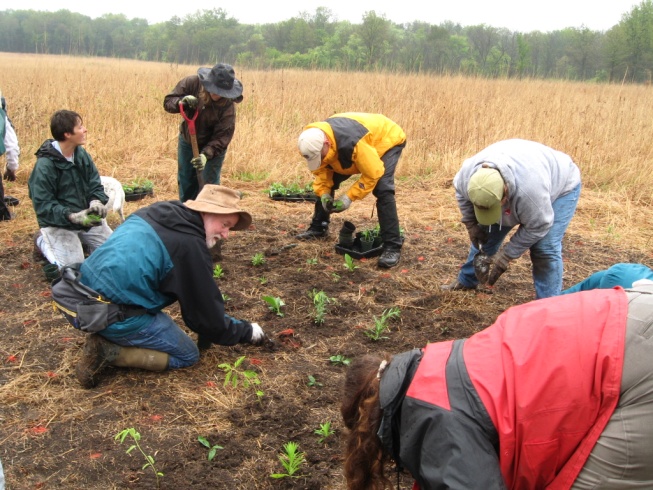 The Allerton prairie has few species of forbs so the intent of the project is to establish a variety of species. On a rainy April day about 1600 plants were placed in the circles.  Most survived the drought and deer predation.  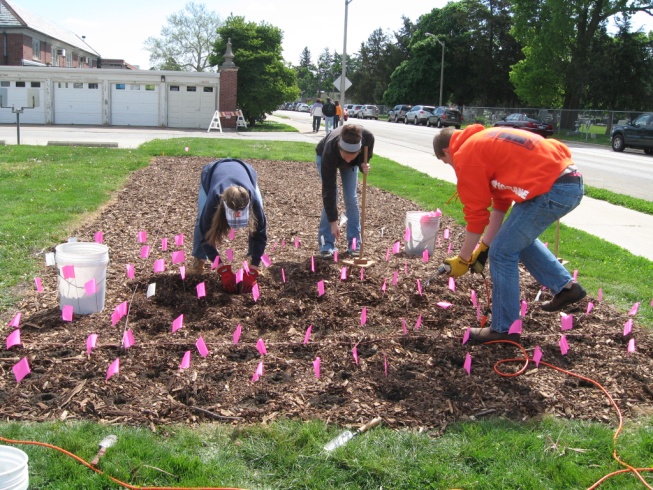 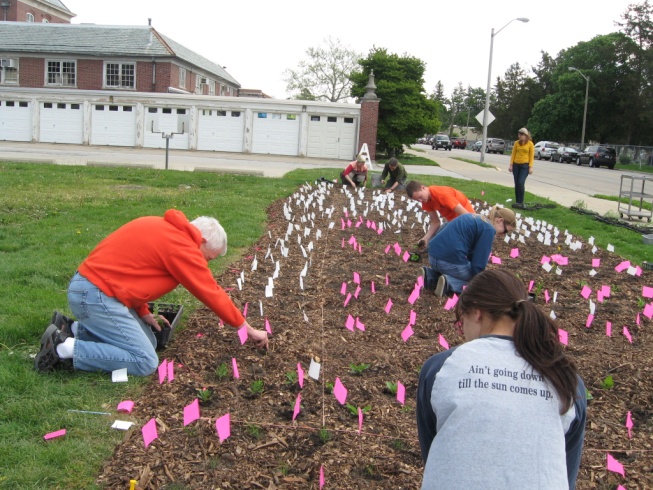 Students and other volunteers drilled holes for 600 prairie plants behind the NRB.  Colored flags were used to guide the placement of plants.  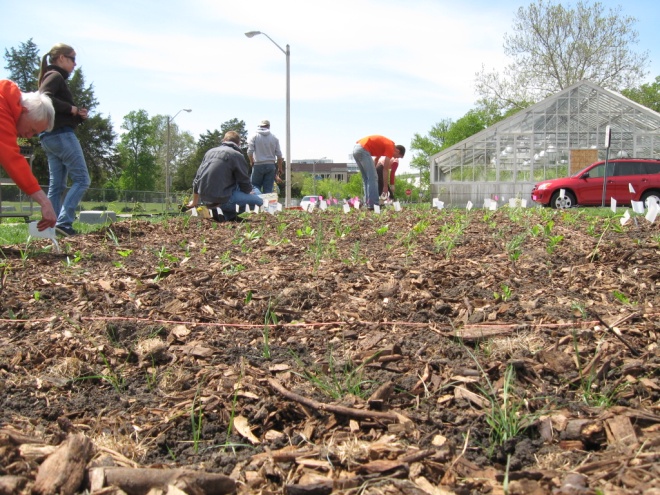 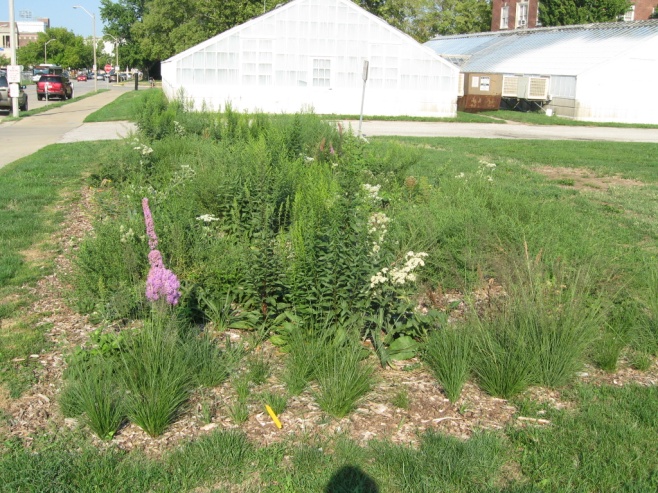 On April 22 seedlings dot the plot which is visible from Pennsylvania Avenue.  Volunteers watered the plot and the plants were doing well in this September photo. 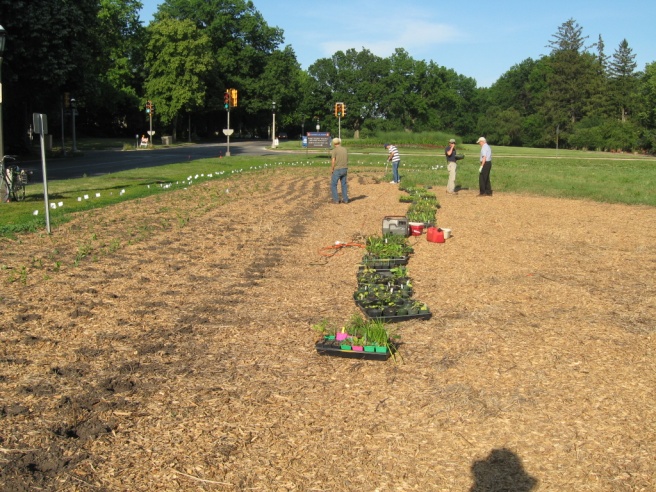 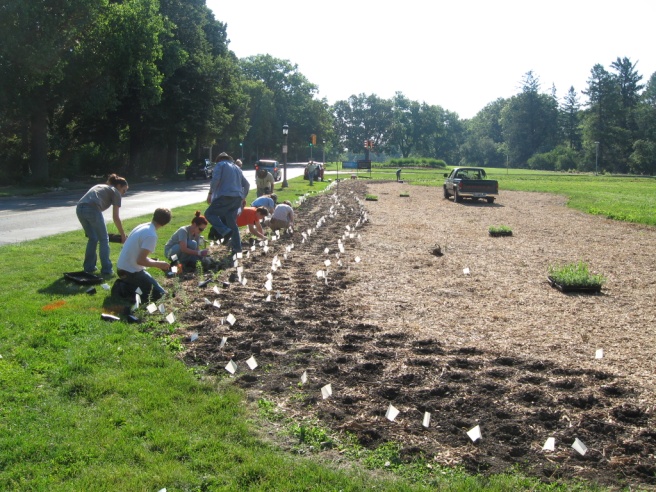 U of I Facilities and Services placed chips on part of the Florida – Orchard prairie field for replanting by volunteers in May.  Volunteers drilled about 6000 holes to receive seedlings grown by students in the greenhouse.    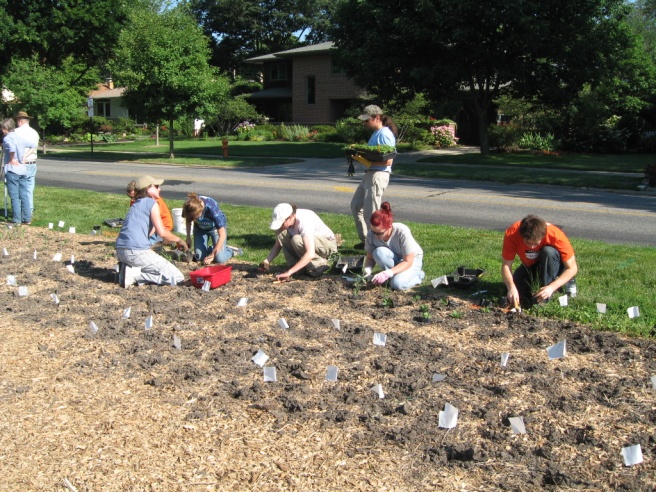 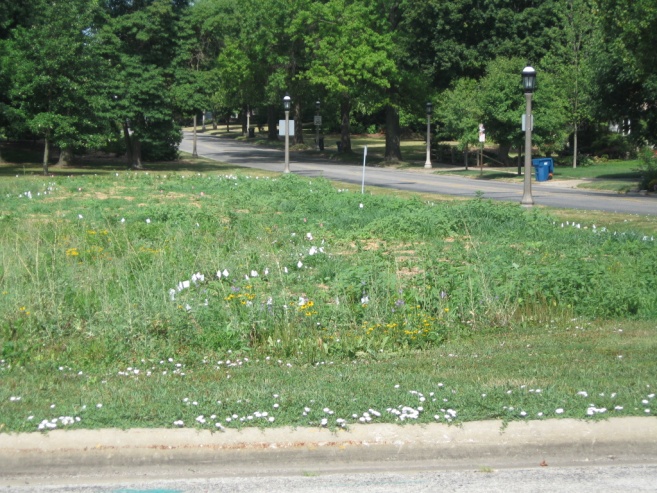 Over 100 volunteers from campus and the community participated at the site over the spring and summer.  Weeds, especially crab grass, took advantage of the drought and soon dominated much of the area.  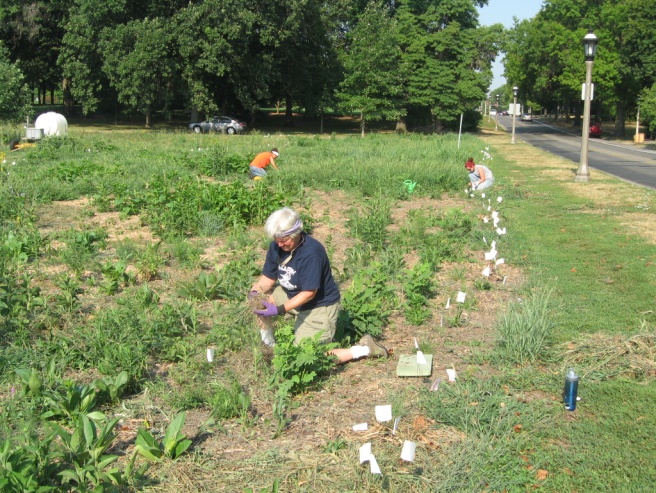 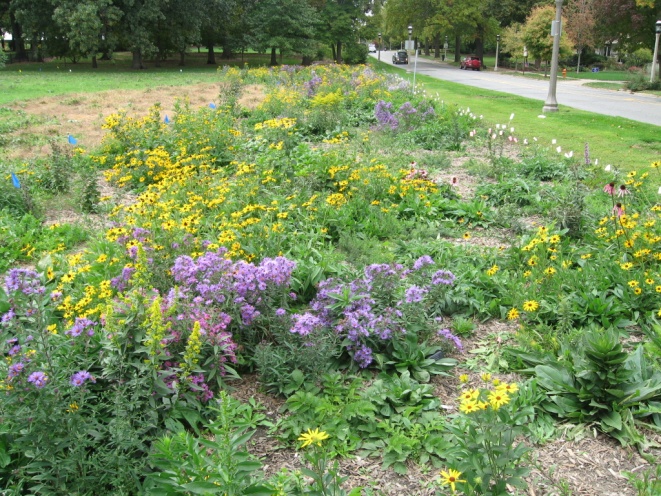 Volunteers and GPF interns spent many hours weeding in 90 degree heat.  Limited watering was done from a borrowed tank. By late September many plants were in bloom along Florida Ave.  Volunteers are needed to help established the prairie. 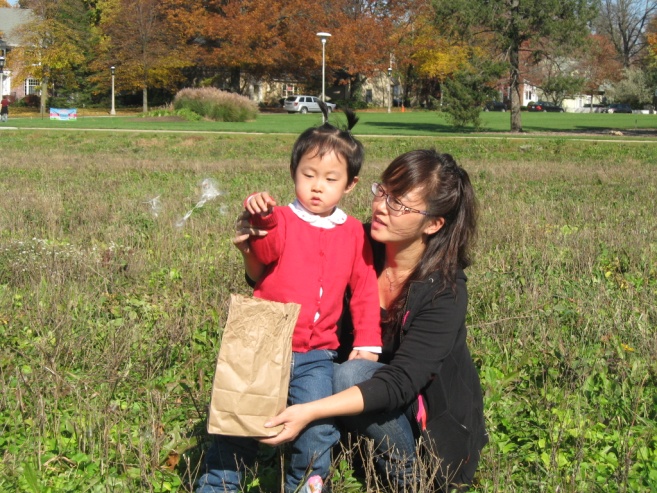 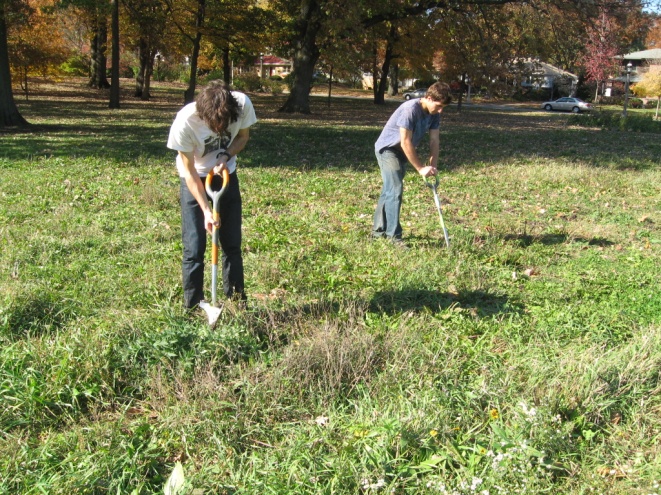 Orchard Downs residents Scattering seeds. Red Bison weeding at  Florida -- Orchard 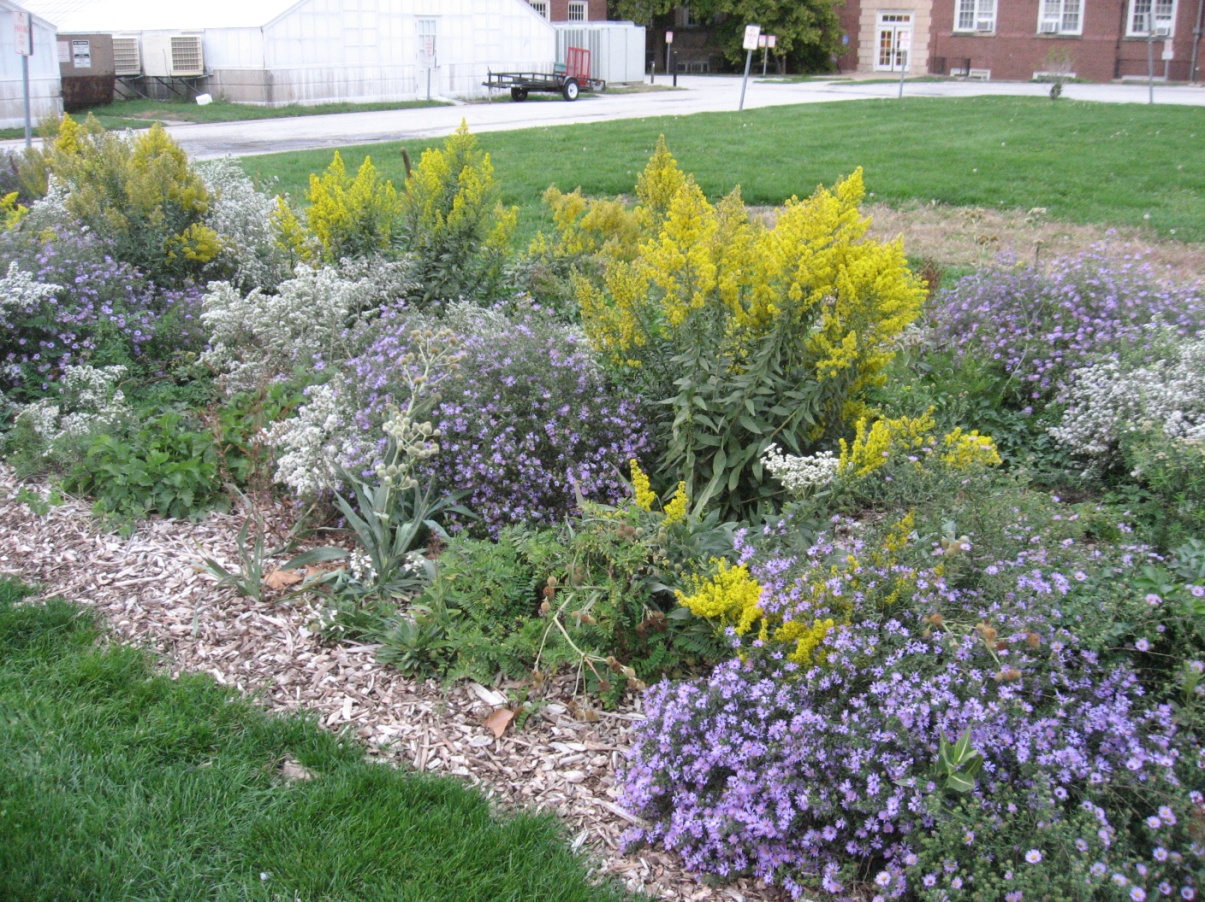 NRB prairie plot in bloom in October. 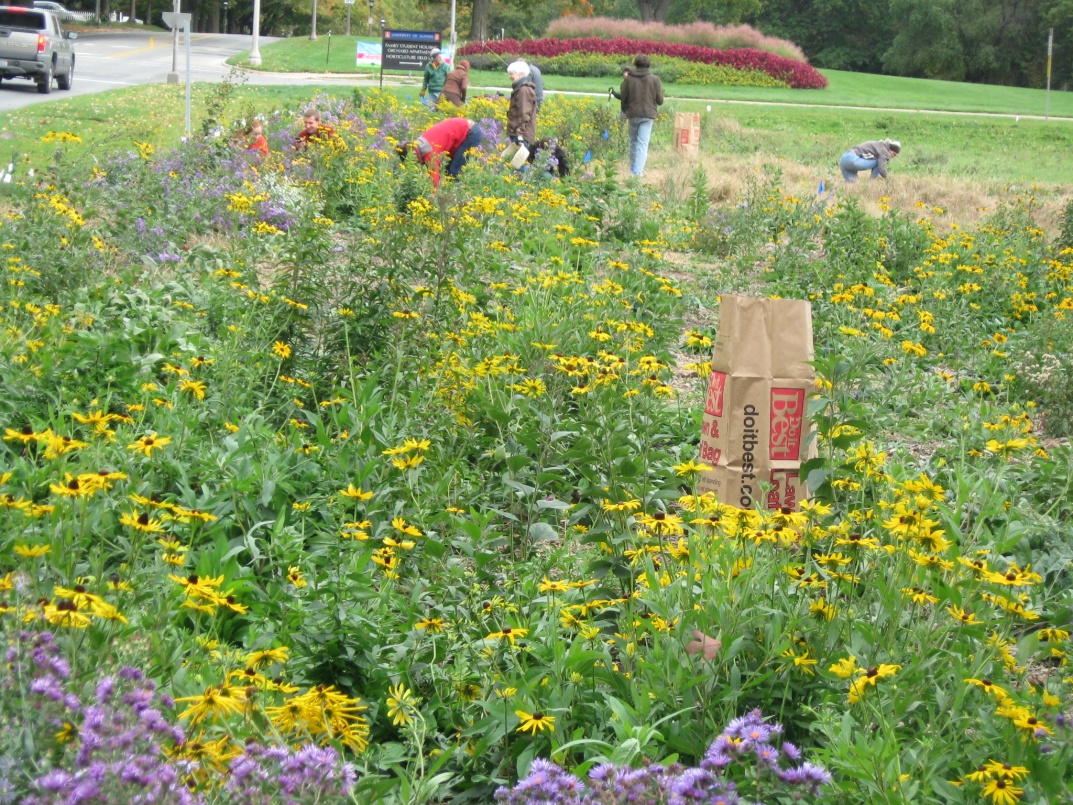 Florida – Orchard work day in October. 